教學材料：香港大學教育學院中文教育研究中心非華語學生學習中文支援中心2017-18學校：_________ 姓名：_________________ 班級：_______ 日期：__________主題：工作與就業一.填上「中學生對工作意義的看法」各項調查結果的 %。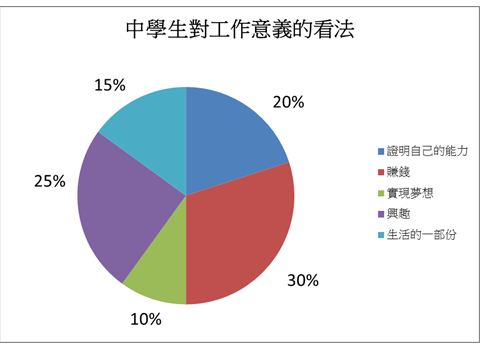 二.選出適合的動詞，說明不同工作的職責。保障 protect      審判adjudicate      維持maintain 娛樂entertain     應付handle          治療cure三.造句：談談你的興趣1.我對到外地旅遊(travel) 有 / 沒有興趣，覺得_________________________。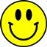 2.我對養寵物(keep a pet) 有 / 沒有興趣，覺得__________________________。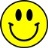 3.我對做 ________________(寫下一種職業occupation) 有 / 沒有興趣，覺得____________________。 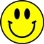 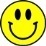 1.證明自己的能力2.賺錢3.實現夢想4.興趣5.生活的一部份%%%%%1.醫生Doctor___________病人4.法官Judge_________案件2.消防員Fireman___________生命財產5.警察 Policeman_________治安3.歌手Singer___________觀眾6.接待員Receptionist_______客人需要句式： …… 對 …… 有 / 沒有興趣，覺得 ……       I am (not) interested in ......,I think......示例：我對寫作沒有興趣，覺得十分沉悶。